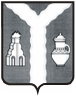 Кировская районная администрация(исполнительно-распорядительный орган)муниципального района“Город Киров и Кировский  районРАСПОРЯЖЕНИЕ06 сентября 2016 года                                                                                    № 498      О награждении Почетной грамотой Главы Кировской  районной  администрации В соответствии с распоряжением Кировской районной администрации от 12.03.2015 №84 «О Почетной грамоте и Благодарности Главы Кировской районной администрации» наградить Почетной грамотой Главы Кировской районной администрации за  многолетний добросовестный труд,  высокие показатели в работе, профессионализм и в связи с юбилеем со дня рождения Пашкину Елену Анатольевну - бухгалтера ГБУЗ КО «Центральная районная больница Кировского района».Глава Кировскойрайонной администрации                                                                          И.Н. Феденков 